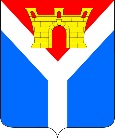 АДМИНИСТРАЦИЯ УСТЬ-ЛАБИНСКОГО ГОРОДСКОГО ПОСЕЛЕНИЯ  УСТЬ-ЛАБИНСКОГО РАЙОНА П О С Т А Н О В Л Е Н И Еот 05.10.2023  								                    № 774город Усть-ЛабинскО внесении изменений в постановление администрации Усть-Лабинского городского поселения Усть-Лабинского района от 29 декабря 2021 г. № 1175 «Об утверждении муниципальной программы «Оказание мер социальной поддержки на приобретение (строительство) жилья»В соответствии с Федеральным законом от 06 октября 2003 г.                   №131-ФЗ «Об общих принципах организации местного самоуправления в Российской Федерации», в целях реализации мероприятия по обеспечению жильем молодых семей ведомственной целевой программы «Оказание государственной поддержки гражданам в обеспечении жильем и оплате жилищно-коммунальных услуг» государственной программы Российской Федерации «Обеспечение доступным и комфортным жильем и коммунальными услугами граждан Российской Федерации», утверждённого постановлением Правительства Российской Федерации от 17 декабря 2010 г. № 1050 «О реализации отдельных мероприятий государственной программы Российской Федерации «Обеспечение доступным и комфортным жильем и коммунальными услугами граждан Российской Федерации», постановлением администрации Усть-Лабинского городского поселения Усть-Лабинского района от 05 октября 2021 г. № 867 «Об утверждении порядка принятия решения о разработке, формирования, реализации и оценки эффективности реализации муниципальных программ Усть-Лабинского городского поселения Усть-Лабинского района(с изменениями о 29 ноября 2022 г. №847), приказом  министерства топливно-энергетического комплекса и жилищно-коммунального хозяйства Краснодарского края № 515 от 26 сентября 2023 г. « О внесении изменений в приказ министерства топливно-энергетического комплекса и жилищно-коммунального хозяйства Краснодарского края от 26 октября 2022 г. №516 «Об утверждении объемов субсидий из бюджета Краснодарского края, планируемых для распределения местным бюджетам муниципальных образований Краснодарского края на 2023 год и на плановый период 2024 и 2025 годов, на софинансирование расходных обязательств муниципальных образований на предоставление социальных выплат молодым семьям на приобретение (строительство) жилья», п о с т а н о в л я ю:1. Внести в постановление администрации Усть-Лабинского городского поселения Усть-Лабинского района от 29 декабря 2021 г. № 1175                                        «Об утверждении муниципальной программы «Оказание мер социальной поддержки на приобретение (строительство) жилья» следующие изменения:1.1. В паспорте муниципальной программы «Оказание мер социальной поддержки на приобретение (строительство) жилья» позицию «Объем финансирования муниципальной программы» изложить в следующей редакции: « ».   	 1.2. Приложение 2 к муниципальной программе «Оказание мер социальной поддержки на приобретение (строительство) жилья» изложить в новой редакции согласно приложению к настоящему постановлению.	2. Отделу по общим и организационным вопросам администрации              Усть-Лабинского городского поселения Усть-Лабинского района (Владимирова М.А.) разместить настоящее постановление на официальном сайте администрации Усть-Лабинского городского поселения Усть-Лабинского района в информационно-телекоммуникационной сети «Интернет».	3. Отделу по управлению муниципальной собственностью и земельным отношениям администрации Усть-Лабинского городского поселения                    Усть-Лабинского района (Проскурина Н.Е.) разместить настоящее постановление в государственной автоматизированной информационной системе «Управление» в течение 10 дней со дня публикации.4. Контроль за выполнением настоящего постановления возложить на заместителя главы Усть-Лабинского городского поселения Усть-Лабинского района Прокопенко С.С.5. Настоящее постановление вступает в силу со дня его подписания.Глава Усть-Лабинскогогородского поселения Усть-Лабинского района                                                                    Д.Н. СмирновПРИЛОЖЕНИЕк постановлению администрацииУсть-Лабинского городского поселенияУсть-Лабинского районаот 05.10.2023 г. №  774«ПРИЛОЖЕНИЕк постановлению администрацииУсть-Лабинского городского поселенияУсть-Лабинского районаот 29.12.2021г. №1175Начальник отдела по управлению муниципальной собственностью и земельным отношениям администрации Усть-Лабинского городского поселения Усть-Лабинского района                                                                          Н.Е. ПроскуринаОбъем финансирования муниципальной программы, тыс. рублей всегов разрезе источников финансированияв разрезе источников финансированияв разрезе источников финансированияв разрезе источников финансированияГоды реализациивсегофедеральный бюджеткраевой бюджетместный бюджетвнебюджетные источники20228 227,31 032,62 645,14 549,60202318 655,03 826,54 754,810 073,70202422 302,06 466,77 137,58 697,80202525 457,66 592,08 937,19 928,50Всего74 641,917 917,823 474,533 249,60расходы, связанные с реализацией проектов или программ расходы, связанные с реализацией проектов или программ расходы, связанные с реализацией проектов или программ расходы, связанные с реализацией проектов или программ расходы, связанные с реализацией проектов или программ расходы, связанные с реализацией проектов или программ 20228 227,31 032,62 645,14 549,60202318 655,03 826,54 754,810 073,70202422 302,06 466,77 137,58 697,80202525 457,66 592,08 937,19 928,50Всего74 641,917 917,823 474,533 249,60Перечень основных мероприятий муниципальной программы «Оказание мер социальной поддержки на приобретение (строительство) жилья»  Перечень основных мероприятий муниципальной программы «Оказание мер социальной поддержки на приобретение (строительство) жилья»  Перечень основных мероприятий муниципальной программы «Оказание мер социальной поддержки на приобретение (строительство) жилья»  Перечень основных мероприятий муниципальной программы «Оказание мер социальной поддержки на приобретение (строительство) жилья»  Перечень основных мероприятий муниципальной программы «Оказание мер социальной поддержки на приобретение (строительство) жилья»  Перечень основных мероприятий муниципальной программы «Оказание мер социальной поддержки на приобретение (строительство) жилья»  Перечень основных мероприятий муниципальной программы «Оказание мер социальной поддержки на приобретение (строительство) жилья»  Перечень основных мероприятий муниципальной программы «Оказание мер социальной поддержки на приобретение (строительство) жилья»  Перечень основных мероприятий муниципальной программы «Оказание мер социальной поддержки на приобретение (строительство) жилья»  Перечень основных мероприятий муниципальной программы «Оказание мер социальной поддержки на приобретение (строительство) жилья»  Перечень основных мероприятий муниципальной программы «Оказание мер социальной поддержки на приобретение (строительство) жилья»  Перечень основных мероприятий муниципальной программы «Оказание мер социальной поддержки на приобретение (строительство) жилья»  Перечень основных мероприятий муниципальной программы «Оказание мер социальной поддержки на приобретение (строительство) жилья»  №
п/пНаименование мероприятияСтатус (*)Годы реализацииОбъем финансирования, тыс. рублейОбъем финансирования, тыс. рублейОбъем финансирования, тыс. рублейОбъем финансирования, тыс. рублейОбъем финансирования, тыс. рублейНепосредственный результат реализации мероприятияМуниципальный заказчик, исполнитель основного мероприятия№
п/пНаименование мероприятияСтатус (*)Годы реализациивсегов разрезе источников финансированияв разрезе источников финансированияв разрезе источников финансированияв разрезе источников финансированияНепосредственный результат реализации мероприятияМуниципальный заказчик, исполнитель основного мероприятия№
п/пНаименование мероприятияСтатус (*)Годы реализациивсегофедеральный бюджеткраевой бюджетместный бюджетвнебюджетные источникиНепосредственный результат реализации мероприятияМуниципальный заказчик, исполнитель основного мероприятия12345678910111Цель 12Поддержка в решении жилищной проблемы молодых семей, признанных нуждающимися в улучшении жилищных условийПоддержка в решении жилищной проблемы молодых семей, признанных нуждающимися в улучшении жилищных условийПоддержка в решении жилищной проблемы молодых семей, признанных нуждающимися в улучшении жилищных условийПоддержка в решении жилищной проблемы молодых семей, признанных нуждающимися в улучшении жилищных условийПоддержка в решении жилищной проблемы молодых семей, признанных нуждающимися в улучшении жилищных условийПоддержка в решении жилищной проблемы молодых семей, признанных нуждающимися в улучшении жилищных условийПоддержка в решении жилищной проблемы молодых семей, признанных нуждающимися в улучшении жилищных условийПоддержка в решении жилищной проблемы молодых семей, признанных нуждающимися в улучшении жилищных условийПоддержка в решении жилищной проблемы молодых семей, признанных нуждающимися в улучшении жилищных условий1.1Задачи2предоставление молодым семьям - участникам программы социальных выплат на приобретение жилья или строительство жилого дома;формирование эффективных финансовых механизмов, обеспечивающих доступность жилья для граждан с разным уровнем доходов; создание условий для привлечения молодыми семьями собственных средств, дополнительных финансовых средств кредитных и других организаций, предоставляющих жилищные кредиты и займы, в том числе ипотечные, для приобретения жилья или строительства индивидуального жилья. предоставление молодым семьям - участникам программы социальных выплат на приобретение жилья или строительство жилого дома;формирование эффективных финансовых механизмов, обеспечивающих доступность жилья для граждан с разным уровнем доходов; создание условий для привлечения молодыми семьями собственных средств, дополнительных финансовых средств кредитных и других организаций, предоставляющих жилищные кредиты и займы, в том числе ипотечные, для приобретения жилья или строительства индивидуального жилья. предоставление молодым семьям - участникам программы социальных выплат на приобретение жилья или строительство жилого дома;формирование эффективных финансовых механизмов, обеспечивающих доступность жилья для граждан с разным уровнем доходов; создание условий для привлечения молодыми семьями собственных средств, дополнительных финансовых средств кредитных и других организаций, предоставляющих жилищные кредиты и займы, в том числе ипотечные, для приобретения жилья или строительства индивидуального жилья. предоставление молодым семьям - участникам программы социальных выплат на приобретение жилья или строительство жилого дома;формирование эффективных финансовых механизмов, обеспечивающих доступность жилья для граждан с разным уровнем доходов; создание условий для привлечения молодыми семьями собственных средств, дополнительных финансовых средств кредитных и других организаций, предоставляющих жилищные кредиты и займы, в том числе ипотечные, для приобретения жилья или строительства индивидуального жилья. предоставление молодым семьям - участникам программы социальных выплат на приобретение жилья или строительство жилого дома;формирование эффективных финансовых механизмов, обеспечивающих доступность жилья для граждан с разным уровнем доходов; создание условий для привлечения молодыми семьями собственных средств, дополнительных финансовых средств кредитных и других организаций, предоставляющих жилищные кредиты и займы, в том числе ипотечные, для приобретения жилья или строительства индивидуального жилья. предоставление молодым семьям - участникам программы социальных выплат на приобретение жилья или строительство жилого дома;формирование эффективных финансовых механизмов, обеспечивающих доступность жилья для граждан с разным уровнем доходов; создание условий для привлечения молодыми семьями собственных средств, дополнительных финансовых средств кредитных и других организаций, предоставляющих жилищные кредиты и займы, в том числе ипотечные, для приобретения жилья или строительства индивидуального жилья. предоставление молодым семьям - участникам программы социальных выплат на приобретение жилья или строительство жилого дома;формирование эффективных финансовых механизмов, обеспечивающих доступность жилья для граждан с разным уровнем доходов; создание условий для привлечения молодыми семьями собственных средств, дополнительных финансовых средств кредитных и других организаций, предоставляющих жилищные кредиты и займы, в том числе ипотечные, для приобретения жилья или строительства индивидуального жилья. предоставление молодым семьям - участникам программы социальных выплат на приобретение жилья или строительство жилого дома;формирование эффективных финансовых механизмов, обеспечивающих доступность жилья для граждан с разным уровнем доходов; создание условий для привлечения молодыми семьями собственных средств, дополнительных финансовых средств кредитных и других организаций, предоставляющих жилищные кредиты и займы, в том числе ипотечные, для приобретения жилья или строительства индивидуального жилья. предоставление молодым семьям - участникам программы социальных выплат на приобретение жилья или строительство жилого дома;формирование эффективных финансовых механизмов, обеспечивающих доступность жилья для граждан с разным уровнем доходов; создание условий для привлечения молодыми семьями собственных средств, дополнительных финансовых средств кредитных и других организаций, предоставляющих жилищные кредиты и займы, в том числе ипотечные, для приобретения жилья или строительства индивидуального жилья. 1.1.1получение свидетельства о праве на получение социальной выплаты220228 227,31 032,62 645,14 549,60отдела поуправлению муниципальной собственностьюи земельным отношениям администрацииУсть-Лабинского городского поселенияУсть-Лабинского района1.1.1получение свидетельства о праве на получение социальной выплаты2202318 655,03 826,54 754,810 073,70отдела поуправлению муниципальной собственностьюи земельным отношениям администрацииУсть-Лабинского городского поселенияУсть-Лабинского района1.1.1получение свидетельства о праве на получение социальной выплаты2202422 302,06 466,77 137,58 697,80отдела поуправлению муниципальной собственностьюи земельным отношениям администрацииУсть-Лабинского городского поселенияУсть-Лабинского района1.1.1получение свидетельства о праве на получение социальной выплаты2202525 457,66 592,08 937,19 928,50отдела поуправлению муниципальной собственностьюи земельным отношениям администрацииУсть-Лабинского городского поселенияУсть-Лабинского района1.1.1получение свидетельства о праве на получение социальной выплаты2всего74 641,917 917,823 474,533 249,60Хотдела поуправлению муниципальной собственностьюи земельным отношениям администрацииУсть-Лабинского городского поселенияУсть-Лабинского района1.1.2формирование списков молодых семьей – участников программы социальных выплат на приобретение жилья или строительство жилого дома3202200000отдела поуправлению муниципальной собственностьюи земельным отношениям администрацииУсть-Лабинского городского поселенияУсть-Лабинского района1.1.2формирование списков молодых семьей – участников программы социальных выплат на приобретение жилья или строительство жилого дома3202300000отдела поуправлению муниципальной собственностьюи земельным отношениям администрацииУсть-Лабинского городского поселенияУсть-Лабинского района1.1.2формирование списков молодых семьей – участников программы социальных выплат на приобретение жилья или строительство жилого дома3202400000отдела поуправлению муниципальной собственностьюи земельным отношениям администрацииУсть-Лабинского городского поселенияУсть-Лабинского района1.1.2формирование списков молодых семьей – участников программы социальных выплат на приобретение жилья или строительство жилого дома3202500000отдела поуправлению муниципальной собственностьюи земельным отношениям администрацииУсть-Лабинского городского поселенияУсть-Лабинского района1.1.2формирование списков молодых семьей – участников программы социальных выплат на приобретение жилья или строительство жилого дома3всего (без финансирования)00000Хотдела поуправлению муниципальной собственностьюи земельным отношениям администрацииУсть-Лабинского городского поселенияУсть-Лабинского района